Урок швейного дела в 6 классеРазработала: учитель технологии Жаткина Л.Л.Тема: Моделирование фартука с нагрудником.Цель: Познакомить с моделированием фартука с           нагрудником различных форм.Задачи: 1. Научить моделировать фартуки с нагрудником различных форм из бумаги, уметь переносить выкройку на ткань, раскраивать.               2.Развивать умение ориентироваться в геометрических формах.              3. Воспитывать интерес к предмету, аккуратность, трудолюбие.Оборудование: тетрадь, карандаши, ручка, линейка, цветные карандаши, альбом, шаблоны для моделирования.Ход урока:I Организационный момент.«Смайлики настроения»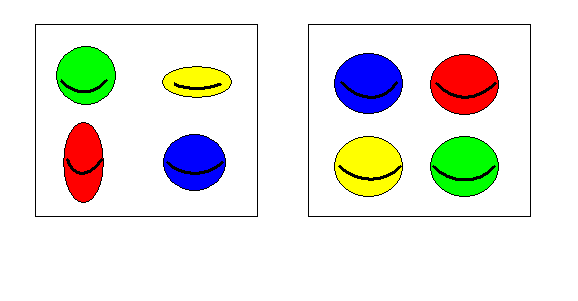 (Найти различие)II Сообщение нового материала Модель- образец изделия , фартук.Моделирование – это построение моделей каких-либо предметов Модельер- специалист по изготовлению одежды.                «Словарная работа» (Проговорите хором слова, которые мы узнали: модельер , модель, моделирование).   Сегодня мы с вами будем модельерами и каждый для себя смоделирует фартук с нагрудником. Что такое фартук?Где его можно использовать?    Фартук – это специальная одежда , которая служит для защиты человека от загрязнений. Фартуки могут быть нарядные, их могут надевать при сервировке стола, а могут быть частью национального костюма. Фартуки шьют из хлопчатобумажных тканей, льняного полотна. Ткань может быть гладкокрашеной или с рисунком. Для пошива нарядных фартуков используют шёлковые ткани. Выбор ткани для фартука с нагрудником зависит от его назначения.Игра «Заплатка»   Каждому ребёнку дается образец на котором есть дыра разной формы и размера. Нужно подобрать заплатку (из предложенных образцов меньшей формы) к  дырке на ткани, по цвету, по форме, по рисунку.А сейчас мы с вами узнаем, как называются основные части фартука с нагрудником и их срезы.Название срезов кроя фартука:1-верхний срез.2-боковой срез.3-нижний срез4-долевой срез.5-поперечный срез. 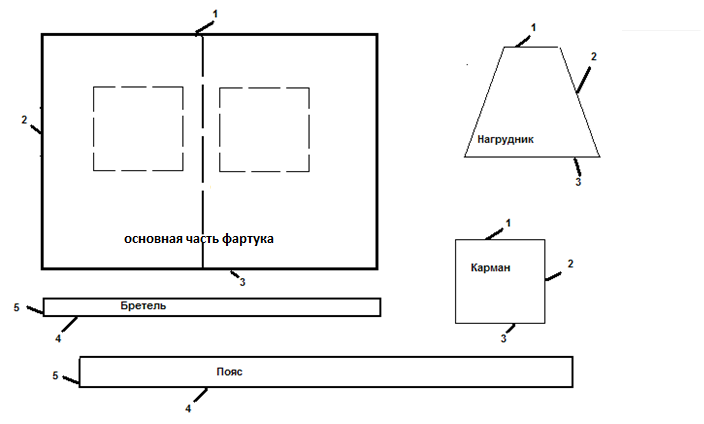 А теперь я вам покажу, как можно моделировать фартук с нагрудником на таблице: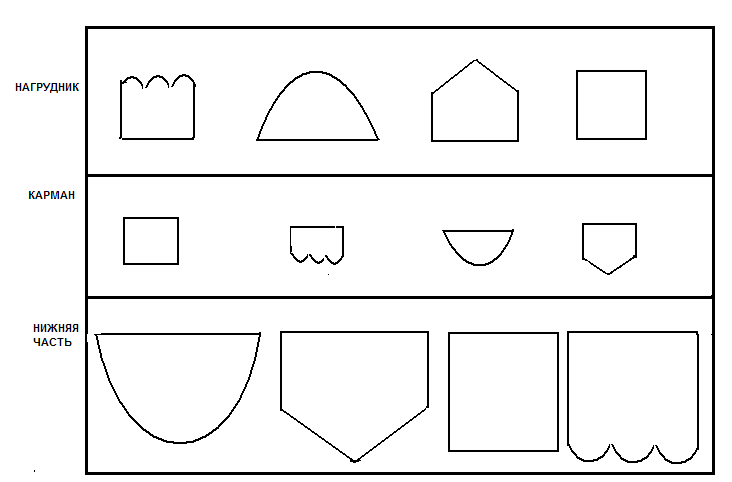 Дети моделируют фартук на доске, составляя из предметов разной формы, один фартук с нагрудником по выбору.А теперь, посмотрите, что у меня получилось. (показываю , убирая подрезанные края).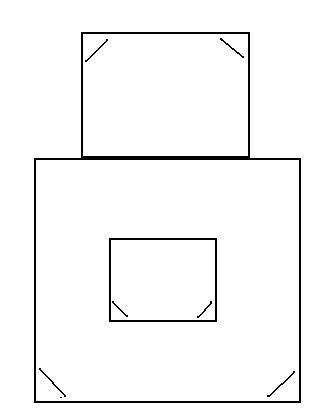 Работа с раздаточным материалом:« Шаблоны для моделирования»    Конверты располагаются в разных местах класса, конверты именные, каждый ребенок ищет свой конверт на котором написано его имя. В конверте находятся все геометрические фигуры для моделирования фартука с нагрудником.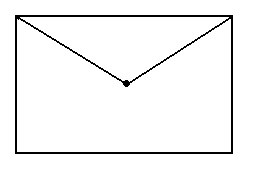 После того как дети нашли конверты, они должны правильно подобрать геометрические формы нижней части, нагрудника, и кармана. Дальнейшая работа будет проходить по плану:Инструктаж по технике безопасной работы с ножницами и иглами.Подготовить ткань к раскрою;Разложить на ткани выбранные геометрические формы, соблюдая направление нитей;Обвести детали выкройки по контуру, с учетом припусков на швы;Выкроить детали изделия.Пальчиковая гимнастика: «Путанка»На следующем уроке  практическая работа, сборка фартука.III Итоговая часть.Беседа по изученному материалу.А кем мы сегодня были?  (Модельерами).Что мы делали? (Моделировали).Какие виды фартука с нагрудником сегодня узнали? (нарядные, рабочие, национальные).Какой вид фартука с нагрудником моделировали сегодня? (рабочий, для сервировки стола). Рефлексия,  самооценка ( каждый ребенок оценивает свою работу и дает комментарии)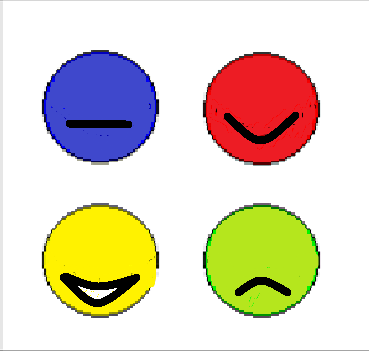 